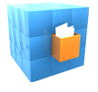         Turnen - digital mit Technikkarte lernen                                                                           POSITIONEN    = Lage des Körpers im Raum ÜBER              +                  AKTIONEN      = Bewegung des Körpers von A nach B                                                                      Zu welchem ZEITPUNKT beginnt/endet die Bewegung?                                                                      In welche RICHTUNG wird die Bewegung geturnt?                                                                      Wir wird die Aktion eingeleitet?BEISPIEL: Hüft-Hüft- Umschwung vl.rw./ Abschnitt 6-8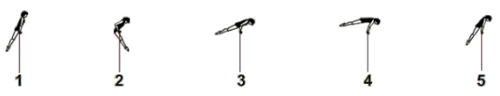 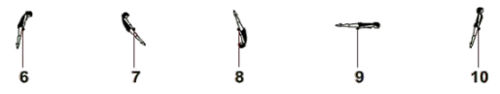   Position"Schiffchen vw."                                                                                                                                   …………………….Hauptphase………………….                                                                                                                                    Aktion                                                                                                                                                                                                             Zeitpunkt                                 Richtung Aktion/Funktion                                                                                   Beim Berühren der Stange                Rückverlagern    Rotation einleiten                                                                                     mit den Oberschenkeln                      der Schultern                        und rotieren                                                                                                                                                            Leiten Sie für den Hüft-Umschwung vl.rw. passende Übungen                                       für den Abschnitt 6-8 ab.                                                                                                                                      Wie können Position und Aktion gelernt werden?                            ZUR TECHNIKKARTE                                                                                 ZUM BEITRAG         ► www.knsu.de                                                                                     ► www.knsu.de         ► Technikkarten                                                                                    ►Individualsportarten  ►Gerätturnen         ► Gerätturnen   ► Adobe flash ausführen                                         ► Geräte und Turnelemente  ► Reck         ► Geräte  ► Reck  ► Hüft-Umschwung vl.rw.                                   ► Digitales Lernen mit der KNSU-Technikkarte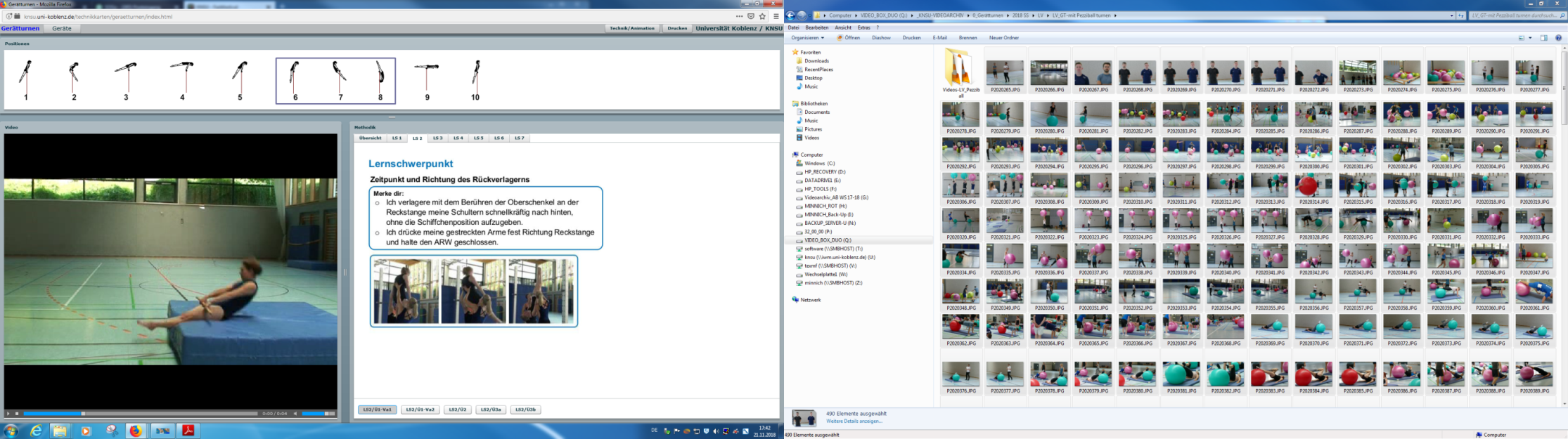                                                                                                                                                                Drucken Sie Ihren Entwurf aus.     Technikmerkmale/Hauptphase                     Übungen: Skizze oder TextPOSITIONRotieren mit "Schiffchenposition"            Kopf, Mittelkörper, Arme, Beine?      Technikmerkmale/Hauptphase             Übungen: Skizze oder Text  AKTIONEinleiten der Rotation und Rotieren                       Wann?                          In welche Richtung?                                   Wie?